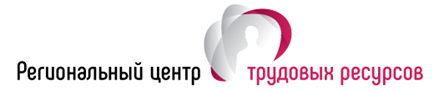 Государственное бюджетное учреждение дополнительного профессионального образования Самарской области«Региональный центр развития трудовых ресурсов»_______________________________________________________________________Победы ул., д. 7, Тольятти, Самарская область, 445007Тел./факс (8482) 95-22-11, e-mail: office@ctrtlt.ru http://www.ctrtlt.ru ОТЧЕТ О ПРОВЕДЕНИИ ПРЕДПРОФИЛЬНОЙ ПОДГОТОВКИ ОБУЧАЮЩИХСЯ ДЕВЯТЫХ КЛАССОВ ОБЩЕОБРАЗОВАТЕЛЬНЫХ ОРГАНИЗАЦИЙ САМАРСКОЙ ОБЛАСТИ В 2022-2023 УЧЕБНОМ ГОДУТольятти, 2023На основании распоряжения Министерства образования и науки Самарской области от 16.10.2019г. № 880р «О реализации предпрофильной подготовки учащихся девятых классов общеобразовательных организаций Самарской области с использованием автоматизированной информационной системы «Трудовые ресурсы. Самарская область» в 2022-2023 учебном году Региональным центром трудовых ресурсов была организована предпрофильная подготовка для 19117 девятиклассников Самарской области (приложение № 1), из них: Самарское управление -  4260 обучающихся из 61 общеобразовательной организации, Тольяттинское управление - 6775 обучающихся из 71 общеобразовательной организации, Северное управление -  282 обучающихся из 26 общеобразовательных организаций,Северо-Восточное управление -  509 обучающихся из 20 общеобразовательных организаций,Северо-Западное управление -  913 обучающихся из 38 общеобразовательных организаций, Центральное управление - 159 обучающихся из 5 общеобразовательных организаций, Поволжское управление - 653 обучающийся из 31 общеобразовательной организации, Западное управление -  2126 обучающихся из 42 общеобразовательных организаций, Отрадненское управление - 499 обучающихся из 21 общеобразовательной организации, Юго-Восточное управление - 582 обучающихся из 21 общеобразовательной организации, Юго-Западное управление -  1824 обучающихся из 71 общеобразовательной организации, Южное управление - 363 обучающихся из 22 общеобразовательных организаций.Курсы предпрофильной подготовки организованы в очной и дистанционной формах на основании Методических рекомендаций по реализации образовательных программ начального общего, основного общего, среднего общего образования, образовательных программ среднего профессионального образования и дополнительных общеобразовательных программ с применением электронного обучения и дистанционных образовательных технологий. Девятиклассники могли выбрать три курса через АИС «Трудовые ресурсы. Самарская область» (далее –АИС). Каждый курс проводился по средам за два занятия (всего 11 учебных часов), в первой половине дня.Проведение курсов предпрофильной подготовки организовано на основании договоров сетевого взаимодействия и договоров возмездного оказания услуг между общеобразовательными организациями и организаторами курсов предпрофильной подготовки (приложение № 2). Специалистами Регионального цента трудовых ресурсов в АИС (https://manpower.samregion.ru/) разработан функционал для организаций, позволяющий автоматизированно формировать и подписывать договоры. Всего заключено 9330 договоров, из них 8310 договоров - в порядке электронного документа (подписаны усиленной квалифицированной подписью в АИС), что значительно снизило объём документов по предпрофильной подготовке на бумажном носителе. На территориях региона организованы пункты документооборота (представительства МОиН СО), через которые организации обменивались документами на бумажном носителе. Наибольшее количество договоров заключено организациями Самарского и Тольяттинского управлений, т.к. здесь больше всего организаций, участвующих в предпрофильной подготовке с использованием АИС.Курсы предпрофильной подготовки организовали и провели 105 организаций (приложение № 3), их них:59 организации профессионального образования (СПО), 13 организаций высшего образования (ВО), 23 общеобразовательные организации (ОО), 5 организаций дополнительного образования (ДО), 1 организация дополнительного профессионального образования (ДПО), 4 учреждения/предприятия.  Соответственно,  максимальное количество девятиклассников посетило курсы предпрофильной подготовки в учреждениях профессионального образования (СПО) – 31483, 13395 девятиклассников - в организациях высшего образования (ВО), 2367 девятиклассников – в общеобразовательных организациях (ОО), 1063 девятиклассника - в организациях дополнительного образования (ДО), 809 девятиклассников – в учреждениях/предприятиях, 48 девятиклассников – в организации дополнительного профессионального образования (ДПО).Для проведения курсов организаторы в АИС создали группы: для занятий в дистанционном формате  - с указанием ссылок на различные платформы (meet.google.com, telemost.yandex.ru, calls.mail.ru, sferum.ru, jazz.sber.ru, vk.com, zoom, discord, twitch, teams, платформы образовательных организаций ГАПОУ Тольяттинский социально-педагогический колледж, ФГАОУ ВО Самарский национальный исследовательский университет имени академика С.П. Королева, ФГБОУ ВО Поволжский государственный университет сервиса, ФГБОУ ВО "ТОЛЬЯТТИНСКИЙ ГОСУДАРСТВЕННЫЙ УНИВЕРСИТЕТ"), для занятий в очном формате  - с указанием адреса проведения и номеров маршрутов общественного транспорта. Запись на курсы происходила в определенные даты: девятиклассники записывались на три курса через личный кабинет в АИС. Обучающимся было предложено 529 курсов по 8 направлениям образования: Инженерное дело, технологии и технические науки, Здравоохранение и медицинские науки, Сельское хозяйство и сельскохозяйственные науки, Науки об обществе, Образование и педагогические науки, Гуманитарные науки, Искусство и культура, Оборона и безопасность государства. Военные науки (приложения №№ 5,6).Наибольшее количество курсов предоставлено по профилю Инженерное дело, технологии и технические науки - 230 курсов, из них большинство курсов относятся к специальностям группы Информатика и вычислительная техника (51), Машиностроение (40), Техника и технологии наземного транспорта (24), Техника и технологии строительства (21). По профилю Науки об обществе, включающему такие области, как психология, экономика и управление, социология, юриспруденция, политика, СМИ, сервис и туризм, предоставлено 148 курсов, из них большинство относятся к специальностям группы Экономика и управление (52), Юриспруденция (30), Сервис и туризм (28). Меньше всего реализовано курсов по профилям: Гуманитарные науки (16) и Оборона и безопасность государства. Военные науки (1).Наибольшее количество курсов предоставлено организаторами Самарского, Тольяттинского и Западного управлений, поэтому они лидируют по количеству посещений курсов девятиклассниками:  ФГБОУ ВО Тольяттинский государственный университет - 3988 человек,ГБПОУ Поволжский государственный колледж - 3065 человек,ФГБОУ ВО Поволжский государственный университет сервиса – 1984 человек,ГАПОУ Колледж технического и художественного образования г. Тольятти -1881 человек,ГБПОУ Тольяттинский социально-экономический колледж – 1530 человек,ГАПОУ Тольяттинский социально-педагогический колледж	- 1450 человек,ГБПОУ Сызранский политехнический колледж – 1308 человек,ФГБОУ ВО Самарский государственный университет путей сообщения – 1298 человек,ФГБОУ ВО Самарский государственный социально-педагогический университет – 1199 человек,ФГБОУ ВО Самарский государственный технический университет (филиал в г. Сызрань) – 1183 человек.О востребованности курса свидетельствует в том числе процент занятости мест на курсе (приложение № 4). На 199 курсах предпрофильной подготовки полностью заняты места, но при этом также нужно учитывать, сколько мест открыто на курсах (приложение 4). Рейтинг наиболее востребованных курсов с максимальным количеством занятых мест (от 240 до 480) выглядит следующим образом (ТОП -11):Программы вокруг нас, ПГУТИ – записано 480 человек;Космические инженеры, ФГАОУ ВО Самарский национальный исследовательский университет имени академика С.П. Королева – записано 300 человек;  Архитектура и дизайн, МБУ Школа № 16 г.о. Тольятти - записано 300 человек; Кулинар, ГАПОУ Новокуйбышевский гуманитарно-технологический колледж -  записано 250 человек; Банкир – путеводитель в мире финансов, ГБПОУ Тольяттинский политехнический колледж - записано 240 человек; Психолог организации, ФГБОУ ВО Тольяттинский государственный университет- записано 240 человек; Новые социальные сети: заработай на SMM, ФГБОУ ВО Тольяттинский государственный университет- записано 240 человек; Компьютерные и информационные технологии, ФГБОУ ВО Поволжский государственный университет сервиса- записано 240 человек; Банковское дело – развивай бизнес смело, ФГБОУ ВО Поволжский государственный университет сервиса- записано 240 человек; Дизайнер украшает мир, ФГБОУ ВО Поволжский государственный университет сервиса- записано 240 человек; Азбука продаж, ГБПОУ Алексеевский государственный техникум - записано 240 человек.Наряду с востребованностью важна и результативность курса – формирование целостного представления о профессии у девятиклассников. В личном кабинете школьника предусмотрена форма обратной связи, где каждый девятиклассник мог оставить свой отзыв о курсах. Всего получено 4322 отзыва, что составляет 23 % от общего количества девятиклассников, записанных на курсы, большинство из них (4012) – положительные. 11 организаторов получили более 100 отзывов о своих курсах. При анализе отзывов учитывались следующие критерии оценивания по 5-балльной системе:1.Занятия понравились 2.Информация о профессии 3.Практические задания 4.Как прошла организация занятий? 5.Хочу получить данную профессию, а также безоценочный критерий - Пожелания организатору курсов.На основании результатов проведенного анализа выделены курсы, получившие более 80 % положительных отзывов школьников – это курсы 13 организаторов, среди них 11 организаций профессионального образования:ГБПОУ Борский государственный техникум, курсы: Бухгалтер; Сварщик; Моя профессия – ветеринар;ГБПОУ Самарское художественное училище им. К.С. Петрова-Водкина, курс Живопись + оптика = импрессионизм;ГБПОУ Самарский торгово-экономический колледж, курсы: Занимательные финансы; Основы денежной, банковской и кредитной системы; Основы продаж товаров;ГБПОУ Безенчукский аграрный техникум, курсы: Основы компьютерных технологий архитектурного проектирования; Современная отделка квартир; Автомеханик;ГБПОУ Поволжский государственный колледж, курсы: Начинающий турагент; Оператор беспилотных авиационных систем; Успешный предприниматель; Юный криминалист;ГБПОУ Губернский колледж г.Сызрани, курсы: Педагогическая азбука; Железные дороги в нашей жизни; Компьютерная и информационная безопасность; Ювелиры черного золота (переработка нефти и газа);ГБПОУ Тольяттинский политехнический колледж, курсы: Азбука юного юриста; Банкир – путеводитель в мире финансов; Кулинарная школа; Мастерская архитектуры и дизайна;ГАПОУ СЭК ИМ. П. МАЧНЕВА, курсы: Я – будущий строитель!; Введение в электронику; Клуб «Автосамоделкин»;ГБПОУ Сызранский политехнический колледж, курсы: Правоохранительная деятельность (Полицейский); Профессия повар – на все времена;ГАПОУ Новокуйбышевский гуманитарно-технологический колледж, курсы: Кулинар; Специалист по информационным системам; Бухгалтер;Колледж связи ФГБОУ ВО «ПГУТИ», курсы: Веб-дизайн и разработка; Компьютерная графика; Разработка ИС на платформе 1С: Предприятие 8и 2 организации высшего образования:ФГБОУ ВО Самарский государственный технический университет Ф-л в г. Сызрани, курсы: Моя профессия – программист; Нанотехнологии в химии; Юный нефтяник; Инженер-конструктор;Сызранский филиал ФГАОУ ВО «Самарский государственный экономический университет», курс Калейдоскоп юридических профессий.Анализ отрицательных отзывов показал, что чаще всего в них школьники указывают технические проблемы при подключении к курсам. Результаты проведённого анализа будут учтены при проведении мониторинга курсов предпрофильной подготовки в следующем учебном году. Мониторинг организован для оптимизации проведения практико-ориентированных курсов предпрофильной подготовки, проводится специалистами Регионального центра трудовых ресурсов. По результатам мониторинга 116 курсов в 2022-2023 учебном году на основании выявленных проблем даны адресные рекомендации организаторам 71 курса. Общие рекомендации по проведению курсов можно разделить на содержательные и организационные.	Рекомендации по содержанию занятий:- проводить занятия по программам, утвержденным Экспертным советом; - практический компонент программы должен составлять 60 и более %;- на втором занятии давать обратную связь по заданиям первого занятия курса.	Рекомендации по организации занятий:- занятия должен проводить преподаватель, владеющий содержанием программы, а также методами и формами работы, указанными в ней;- проводить занятия по расписанию в соответствии с рекомендациями к реализации курсов предпрофильной подготовки: один учебный день 5,5-6 учебных часов;- указывать корректную информацию о курсе в АИС (ссылка, расписание, имя преподавателя, место проведения, номера кабинетов – при очной форме);- увеличить непосредственное общение с обучающимися через чат или прямое включение, на время перерыва закрывать чат;- использовать демонстрационные материалы;- улучшить технические характеристики проведения (звук, видео), рекомендуемая продолжительность видеороликов – не более 10 минут; - предусмотреть техническую поддержку преподавателя при проведении занятия;- проводить занятия на другой платформе (не скайп), с более простой регистрацией, позволяющей работать со всеми участниками, в поле Примечание разместить понятную инструкцию по входу на занятие;- указать рабочий телефон техподдержки.Для более полной оценки качества проведения предпрофильной подготовки проведено анкетирование ответственных за предпрофильную подготовку в школах и организациях-организаторах курсов. Получено 254 отзыва школьных ответственных и 50 отзывов организаторов курсов. 57 школ и 12 организаторов курсов указали конкретные предложения по улучшению предпрофильной подготовки, которые будут учтены при организации предпрофильной подготовки в следующем учебном году.Заключительным этапом предпрофильной подготовки является формирование индивидуальных образовательных траекторий девятиклассниками. 18264 девятиклассника (96 % от общего количества девятиклассников, записанных на курсы предпрофильной подготовки) построили свои индивидуальные образовательные траектории в АИС, из них:60 % планируют профессиональное обучение после 9 класса,35% планируют продолжить обучение в 10 классе,5% пока не определились.Информация о сформированности профессиональных планов девятиклассников Самарской области по территориальным управлениям представлена в приложении № 7, данные по региону представлены в таблице: Данные таблицы говорят о том, что:12043 девятиклассника (66%) имеют сформированные профессиональные планы;3973 девятиклассника (22%) определились только с вариантом получения дальнейшего образования – профессиональное обучение в колледже или 10 класс;1133 девятиклассника (7%) пока определились, в какое профессиональное учебное заведение они хотят поступить.Таким образом, более половины девятиклассников после прохождения курсов предпрофильной подготовки сформировали свои профессиональные планы и знают профессию, которую хотят получить: 9322 выпускников выбрали 235 профессий/специальностей/направлений подготовки, 10 наиболее популярных из них представлены в таблице: Результаты выборов организаций среднего и высшего профессионального образования девятиклассниками показывают, что максимальное количество выборов отдано организациям Западного, Самарского и Тольяттинского управлений, т.к. в данных управлениях представлено максимальное количество организаций.10485 выпускников 9 классов выбрали образовательные организации, в которые хотят поступать, в таблице представлено 10 наиболее популярных организаций:В предпрофильной подготовке особое внимание уделяется школьникам с ОВЗ и инвалидностью. При записи на курсы школьники с ОВЗ выбирали любой из 529 курсов в Каталоге, среди которых представлено 14 курсов только для детей с ОВЗ: 1.	Интерьер. Дизайн + Декор», ГАПОУ Колледж технического и художественного образования г. Тольятти;2.	Искусство. Графика. Дизайн, ГАПОУ Колледж технического и художественного образования г. Тольятти;3.	Художественная роспись по дереву (Мезень, Городец, Хохлома), ГАПОУ Колледж технического и художественного образования г. Тольятти;4.	База данных с нуля, ГАПОУ Тольяттинский социально-педагогический колледж;5.	Навыки программирования с помощью игры, ГАПОУ Тольяттинский социально-педагогический колледж;6.	Оператор в сфере средств массовой информации, ГАПОУ Тольяттинский социально-педагогический колледж;7.	Профессия-воспитатель, ГАПОУ Тольяттинский социально-педагогический колледж;8.	Профессия – Документовед, ГАПОУ Тольяттинский социально-педагогический колледж;9.	Режиссер компьютерного видеомонтажа, ГАПОУ Тольяттинский социально-педагогический колледж;10.	Создание сайта – это просто, ГАПОУ Тольяттинский социально-педагогический колледж;11.	Искусство съёмки и монтажа, МБОУ ДО "РОДНИК";12.	Цифровая фотография, МБОУ ДО "РОДНИК";13.	Златошвейка, Сызранский филиал ГБОУ ШКОЛA-ИНТЕРНАТ № 2 Г.О.ЖИГУЛЕВСК;14.	Обувщик, Сызранский филиал ГБОУ ШКОЛA-ИНТЕРНАТ № 2 Г.О.ЖИГУЛЕВСК.Результаты построения индивидуальных профессиональных траекторий 451 девятиклассником с ОВЗ и инвалидностью из 156 общеобразовательных организаций Самарской области показывают, что большинство их них (89%) планируют профессиональное обучение после 9 класса и имеют сформированный профплан – знают профессию и учебное заведение, в которое будут поступать.Рейтинг организаций профессионального образования (топ-9), выбранных школьниками с ОВЗ и инвалидностью, выглядит так:1. ГБПОУ Самарский государственный колледж сервисных технологий и дизайна2. ГБПОУ Большеглушицкий государственный техникум	3. ГБПОУ СО Сергиевский губернский техникум	4. ГАПОУ Тольяттинский колледж сервисных технологий и предпринимательства5. ГБПОУ Отрадненский нефтяной техникум6. ГАПОУ Новокуйбышевский гуманитарно-технологический колледж	7. ГАПОУ Тольяттинский социально-педагогический колледж8. ГБПОУ Губернский колледж г.Сызрани 9. ГБПОУ Поволжский государственный колледж.Рейтинг направлений подготовки (топ-11), выбранных школьниками с ОВЗ и инвалидностью:1. 15.01.05 Сварщик (ручной и частично механизированной сварки (наплавки) 2. 43.01.09 Повар, кондитер3. 44.02.01 Дошкольное образование	4. 54.02.01 Дизайн (по отраслям)	5. 23.01.17 Мастер по ремонту и обслуживанию автомобилей	6. 09.02.01 Компьютерные системы и комплексы7. 09.02.07 Информационные системы и программирование	8. 43.02.15 Поварское и кондитерское дело9. 15.02.16 Технология машиностроения10. 22.02.06 Сварочное производство	11. 54.01.20 Графический дизайнер.Основными направлениями развития предпрофильной подготовки в Самарской области являются:увеличение количества школ, участвующих в предпрофильной подготовке;разработка новых программ курсов по востребованным и перспективным профессиям, соответствующим приоритетным направлениям развития экономики и социальной сферы Самарской области, в том числе для обучающихся с ОВЗ;персонификация траектории для обучающихся с ОВЗ (построение траектории с учётом отмеченных ОВЗ и/или нозологий);увеличение количества курсов, проводимых в очной форме;проведение комбинированных занятий: в очной и дистанционной форме, а также с участием предприятий-работодателей;дальнейшее улучшение функционала всех пользователей системы.№ п/пПоказательКол-во учащихсяКол-во учащихся№ п/пПоказательчел.%1Уходит после 9-го класса1087859,561.1Профплан сформирован828976,21.2Выбрана только образовательная организация8387,71.3Профплан не сформирован175116,12Остаётся в 10-ом классе647135,432.1Профплан сформирован375458,012.2Выбрана только образовательная организация4957,652.3Профплан не сформирован222234,343Не определился: уходит или остаётся9155,01ИТОГО:ИТОГО:18264100№ п/пНаименование профессии/специальности/направления подготовкиКол-во учащихсяКол-во учащихся№ п/пНаименование профессии/специальности/направления подготовкичел.% 09.02.07 Информационные системы и программирование6737,2240.02.02 Правоохранительная деятельность4494,8234.02.01 Сестринское дело3794,0754.01.20 Графический дизайнер3303,5415.01.05 Сварщик (ручной и частично механизированной сварки (наплавки)2943,1554.02.01 Дизайн (по отраслям)2873,0843.01.09 Повар, кондитер2722,9140.03.01 Юриспруденция2432,6144.02.02 Преподавание в начальных классах2162,3240.02.04 Юриспруденция1791,92№ п/пНаименование образовательной организацииВсего, чел.%из них с ОВЗ, чел.ФГАОУ ВО Самарский национальный исследовательский университет имени академика С.П. Королева 5875,64ГБПОУ Поволжский государственный колледж 4214,029ГБПОУ Самарский государственный колледж сервисных технологий и дизайна 3062,9214ГБПОУ Тольяттинский политехнический колледж 2832,76ГАПОУ Тольяттинский социально-педагогический колледж2402,299ГАПОУ Тольяттинский машиностроительный колледж 1941,856ГАПОУ Колледж технического и художественного образования г. Тольятти 1931,846ГБПОУ Губернский колледж г.Сызрани 1871,789ГБПОУ Самарский медицинский колледж им. Н. Ляпиной1811,733ГБПОУ Сызранский медико-гуманитарный колледж 1791,712